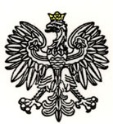 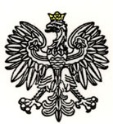 Warszawa, 14.02.2024 r.  Dotyczy: postępowania o  udzielenie  zamówienia publicznego w trybie przetargu nieograniczonego pn.: Usługa sprzątania budynków i utrzymania terenów zielonych, nr ref.: WZP-174/24/8/AG. Wydział Zamówień Publicznych KSP, działając w imieniu Zamawiającego, 
na podstawie art. 135 ust. 2 i 6 ustawy z dnia 11 września 2019 r. Prawo zamówień publicznych (t. j. Dz. U. z 2023 r. poz. 1605, z zm.), uprzejmie informuje o treści wniosków o wyjaśnienie treści Specyfikacji Warunków Zamówienia (SWZ) i udzielonych przez Zamawiającego odpowiedziach.Pytanie nr 1 Czy Zamawiający zobowiązuje się dokonać waloryzacji wynagrodzenia wykonawcy z uwagi na zmianę wysokości minimalnego wynagrodzenia za pracę albo wysokości minimalnej stawki godzinowej, ustalonych na podstawie przepisów ustawy z dnia 10 października 2002 r. o minimalnym wynagrodzeniu za pracę)?Odpowiedź na pytanie nr 1:Zamawiający informuje, że dopuszcza zmianę wynagrodzenia wykonawcy zgodnie 
z postanowieniami zawartymi w SWZ rozdział XIX. Ogólne warunki umowy § 12 ust. 4 i 5.Pytanie nr 2Czy Zamawiający dopuszcza sytuację, w której pomimo zmiany przepisów mających wpływ na koszt wykonania zamówienia i przekazania przez Wykonawcę wszystkich dokumentów uzasadniających dokonanie waloryzacji wynagrodzenia Zamawiający nie wyrazi zgody na podwyższenie wynagrodzenia?Odpowiedź na pytanie nr 2:Zamawiający informuje, że dopuszcza zmianę wynagrodzenia wykonawcy zgodnie 
z postanowieniami zawartymi w SWZ rozdział XIX. Ogólne warunki umowy § 12 ust. 4 i 5.Pytanie nr 3Czy w sytuacji, gdy (np.nastąpi zmiana wysokości minimalnego wynagrodzenia za pracę albo wysokości minimalnej stawki godzinowej, ustalonych na podstawie przepisów ustawy z dnia 10 października 2002 r. o minimalnym wynagrodzeniu za pracę) Zamawiający dokona waloryzacji wynagrodzenia Wykonawcy?Odpowiedź na pytanie nr 3:Zamawiający informuje, że dopuszcza zmianę wynagrodzenia wykonawcy zgodnie 
z postanowieniami zawartymi w SWZ rozdział XIX. Ogólne warunki umowy § 12 ust. 4 i 5.Pytanie nr 4Wykonawca prosi o udzielenie wyjaśnień w zakresie sposobu oszacowania przez Zamawiającego wartości przedmiotu zamówienia, poprzez wskazanie:1) czy podstawą szacowania była wartość usługi świadczonej przez obecnego Wykonawcę?2) prosimy o wskazanie, jaka była wartość (netto i brutto) faktur za realizację usługi przezobecnego wykonawcę wystawionych w okresie ostatnich 3 miesięcy ( z prośbą o rozbiciena poszczególne miesiące)?Odpowiedź na pytanie nr 4:Zamawiający informuje, że:1)	 Szacowana wartość zamówienia została wyliczona w oparciu o oferty złożone w 2022 r. przez wykonawców na usługi sprzątania nr sprawy Nr WZP-554/22/41/AG powiększona o wzrost cen towarów i usług oraz szacunkowy wskaźnik wzrostu płacy minimalnej i stawki godzinowej w latach 2024-2026 r.2)	 Wartość (netto i brutto) faktur za realizację usługi przez dotychczasowego wykonawcę wystawionych w okresie ostatnich 3 miesięcy wynosiła:- październik 2023 r. netto 126 174,27 zł, brutto 147 946,59 zł;- listopad 2023 r. netto 120 721,30 zł, brutto 141 529,35 zł;- grudzień 2023 r. netto 109 815,35 zł, brutto 128 694,86 zł.Pytanie nr 5Czy obecny Wykonawca (prosimy o podanie jego nazwy) został ukarany karą lub karami za nienależyte wykonanie przedmiotu umowy? Jeśli tak - prosimy o podanie wartości oraz ilości nałożonych kar?Odpowiedź na pytanie nr 5:Zamawiający informuje, że obecny Wykonawca Konsorcjum Wykonawców: DGP Clean Partner Sp. z o.o., Seban Sp. z o.o., 4 OP Sp. z o.o. do dnia dzisiejszego został ukarany 16 karami umownymi w związku z nie wywiązywaniem się z zapisów zawartych w umowie na łączną kwotę 29 100,00 zł.Pytanie nr 6Czy obecny Wykonawca usługi otrzymuje należne wynagrodzenie w terminie zgodnym z umową? Jeśli Zamawiający regulował faktury z opóźnieniem to Wykonawca prosi o informację ile razy w ciągu trwania obecnej umowy taka sytuacja miała miejsce i jaki był okres opóźnienia? Odpowiedź na pytanie nr 6:Zamawiający informuje, że w ciągu trwania obecnej umowy Zamawiający 6 razy przekroczył termin płatności zgodny z umową. Czas opóźnienia wahał się od 6 do 37 dni.Pytanie nr 7Czy Zamawiający przewiduje możliwość zmiany treści umowy spowodowanej koniecznością waloryzacji cen w uzasadnionych przypadkach? W szczególności Wykonawca prosi o potwierdzenie czy będzie stanowić podstawę do złożenia wniosku o zmianę wynagrodzenia wystąpienie okoliczności niezależnych od Wykonawcy, w tym wynikających z decyzji organów władzy publicznej, określonych w art. 436 pkt 4 lit. b) oraz art. 439 ust. 1 PZP (zmiana stawki VAT, zmiana minimalnego wynagrodzenia za pracę/ minimalnej stawki godzinowej, zmiana zasad lub stawek ubezpieczenia społecznego/ zdrowotnego, zmiany w zakresie zasad gromadzenia i wysokości wpłat do pracowniczych planów kapitałowych, zmiany ceny materiałów lub kosztów związanych z realizacją zamówienia)?Odpowiedź na pytanie nr 7:Zamawiający informuje, że dopuszcza zmianę wynagrodzenia wykonawcy zgodnie 
z postanowieniami zawartymi w SWZ rozdział XIX. Ogólne warunki umowy §12 ust. 4 i 5.Pytanie nr 8Czy Zamawiający dopuszcza podwykonawstwa w obszarze całości przedmiotowego postępowania?Odpowiedź na pytanie nr 8:Zamawiający informuje, że zgodnie z postanowieniami ust. 8 Rozdziału III. Opis przedmiotu zamówienia SWZ „Zamawiający dopuszcza powierzenie wykonania części zamówienia Podwykonawcy”.Pytanie nr 9W jaki sposób Zamawiający oszacował powierzchnię podlegającą sprzątaniu oraz sporządził harmonogram sprzątania, w szczególności czy określone w niniejszym postępowaniu powierzchnie sprzątania i harmonogram sprzątania wykazują różnice w stosunku do określonych w aktualnie realizowanym zamówieniu (poprzednim postępowaniu w tym samymprzedmiocie), względnie- czy zachodzą inne istotne różnice w stosunku do usługi, której wykonawca został wybrany w poprzednim postępowaniu?Odpowiedź na pytanie nr 9:Zamawiający informuje, że powierzchnia podlegająca sprzątaniu została określona na podstawie rzeczywistej powierzchni wewnętrznych budynków, zewnętrznych powierzchni utwardzonych oraz terenów zielonych. Harmonogram sprzątania został określony na podstawie wymagań użytkownika. Powierzchnie sprzątania i harmonogram sprzątania określone w bieżącym postępowaniu nie wykazują różnic w stosunku do określonych w aktualnie realizowanym zamówieniu.Pytanie nr 10Wykonawca prosi o udzielenie wyjaśnień w zakresie sposobu oszacowania przez Zamawiającego wartości przedmiotu zamówienia, poprzez wskazanie: 1) czy podstawą szacowania była wartość usługi świadczonej przez obecnego Wykonawcę 2) prosimy o wskazanie, jaka była wartość (netto i brutto) faktur za realizację usługi przez obecnego wykonawcę wystawionych w okresie ostatnich 3 miesięcy ( z prośbą o rozbicie na poszczególne miesiące)? 3) w odniesieniu do jakiej części usługi (procentowo lub kwotowo) Zamawiający, dokonując określenia wartości zamówienia, przewidział jej opodatkowanie stawką 8%, a do jakiej-  23%, a także czy podstawą szacowania w tym zakresie były dane nt. sposobu realizacji obecnie wykonywanej usługi (faktury wystawiane przez obecnego Wykonawcę)- prosimy o wskazanie, w jakiej części (procentowo lub kwotowo) usługi świadczone przez dotychczasowego wykonawcę były opodatkowane stawkami odpowiednio 8 % i 23%?Odpowiedź na pytanie nr 10:Zamawiający informuje, że:1)	 Szacowana wartość zamówienia została wyliczona w oparciu o oferty złożone w 2022 r. przez wykonawców na usługi sprzątania nr sprawy Nr WZP-554/22/41/AG powiększona o wzrost cen towarów i usług oraz szacunkowy wskaźnik wzrostu płacy minimalnej i stawki godzinowej w latach 2024-2026 r.2)	 Wartość (netto i brutto) faktur za realizację usługi przez dotychczasowego wykonawcę wystawionych w okresie ostatnich 3 miesięcy wynosiła:- październik 2023 r. netto 126 174,27 zł brutto 147 946,59 zł;- listopad 2023 r. netto 120 721,30 zł brutto 141 529,35 zł;- grudzień 2023 r. netto 109 815,35 zł brutto 128 694,86 zł.3)	 Zamawiający dokonując określenia wartości zamówienia, przewidział opodatkowanie stawką 8% powierzchnie utwardzone i tereny zielone, a stawką 23% powierzchnie wewnętrzne budynków w oparciu o oferty złożone w 2022 r. przez wykonawców. Wynagrodzenie miesięczne za usługi świadczone przez dotychczasowego wykonawcę opodatkowane były stawkami odpowiednio 8% (36%) i 23% (64%) uśrednionymi zgodnie z wystawionymi fakturami.Pytanie nr 11 Jaki jest łączny metraż powierzchni wewnętrznej wymagającej sprzątania?Odpowiedź na pytanie nr 11:W związku z dużą ogólnością pytania dotyczącego powierzchni wewnętrznej wymagającej sprzątania, Zamawiający informuje, że została ona ustalona na podstawie danych szczegółowych ujętych w Załączniku nr 6 do SWZ - Opis przedmiotu zamówienia.Pytanie nr 12 Jaki jest łączny obustronny metraż okien wymagających umycia?Odpowiedź na pytanie nr 12:Zamawiający informuje, że wyszczególniony w Załączniku nr 6 do SWZ - Opis przedmiotu zamówienia, metraż okien wymagających mycia podany jest jednostronnie i wynosi 2 649 m2 w związku z tym powierzchnia obustronna wynosi 5 298 m2.Odpowiedzi na pytania do treści SWZ są wiążące dla stron i muszą być uwzględnione 
w składanych ofertach. W odpowiedzi na wnioski Wykonawców o możliwość przeprowadzenia wizji lokalnej miejsca realizacji zamówienia, Zamawiający informuje, że wyznacza termin wizji lokalnej na dzień 20 lutego 2024 r. na godzinę 11:00. Wykonawcy zainteresowani udziałem w wizji lokalnej powinni stawić się w powyższym terminie na Biurze Przepustek przy ul. Puławska 44E, 05-500 Piaseczno. Zamawiający uprzejmie prosi o punktualne stawienie się na wizji lokalnej. 									Podpis na oryginale: 									\-\ Katarzyna Jacak